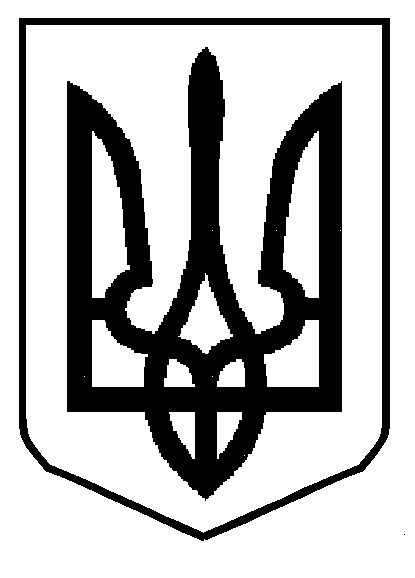        УКРАЇНАХОРОБРІВСЬКА ЗАГАЛЬНООСВІТНЯ ШКОЛА І-ІІІ СТУПЕНІВСОКАЛЬСЬКОЇ МІСЬКОЇ РАДИ ЛЬВІВСЬКОЇ ОБЛАСТІ80013, с. Хоробрів,  (03257) 5-76-17,  e- mail : osvitahorobriv@gmail.com код ЄДРПОУ 23946783                                                      НАКАЗ    22.11.23.				 				    № 262 /ОДПро проведення Всеукраїнської акції«16 днів проти насильства» у 2023 році     На виконання листа МОН України №4/3297 від 15.11.23. «Щодо проведення Всеукраїнської акції «16 днів проти насильства» , наказу Управління освіти і науки Львівської обласної державної адміністрації від 19.10.2023  № 02-14-3771/0/22/323-03 «Щодо участі у Всеукраїнській акції «16 днів проти насильства» та з метою  привернення уваги суспільства до проблем подолання насильства у сім’ї, жорстокого поводження з дітьми, протидії торгівлі людьми та захисту прав жінок                                                      НАКАЗУЮ:   1.Педагогу-організатору Шишці І.В.:1.1.Організувати проведення  Всеукраїнської акції «16 днів проти насильства» з 27.11.2023 року по 08.12.2023 року згідно рекомендації Міністерства освіти і науки України.1.2.Розробити та затвердити план проведення Всеукраїнської акції «16 днів проти насильства»1.3.Висвітлювати інформацію про проведені заходи на офіційному сайті закладу.   2.  Класним керівникам  забезпечити неухильне виконання заходів щодо проведення Всеукраїнської щорічної акції «16 днів проти насильства»    3. Контроль за виконанням  даного наказу доручити заступнику з  навчально-виховної  роботи Дейнеці І.С.                     Директор школи:                     Людмила КОСТЮК            З наказом ознайомлені:Наказ №262/ОД, 22.11.2023План заходів щодо проведення Всеукраїнської акції «16 днів проти насильства»№План заходівТермінВідпов.1Створити інформаційний куточок «Всеукраїнська акція «16 днів проти насильства»27 листопадаШишка І.В.-пед-орг.2Провести інформаційну лінійку з нагоди Міжнародного дня білої стрічки27 листопадаШишка І.В.-пед-орг.3Провести виховні години «Майбутнє без насильства»27 листопадаКласні керівники4.Провести конкурс малюнків, колажів «Щаслива дитина в щасливій родині»29 листопадаБилень В.Б.-вчитель образ. м-ва5Провести для батьківської громадськості всеобуч «Повага до особистості дитини – основа відповідального батьківства»06 грудняКласні керівники6Провести тренінг до Міжнародного дня порозуміння з Віл-інфікованими «Життя людини – найвища цінність»01 грудняШишка І.В.-пед-орг.7Провести години спілкування до Міжнародного дня боротьби з рабством «Не стань жертвою торгівлі людьми»04 грудняКласні керівники8Провести години спілкування з учнями до Міжнародного дня осіб з інвалідністю « Ми всі різні, але рівні»30 листопадаКласні керівники9Організувати заходи до Міжнародного дня волонтера «Герої серед нас». Перегляд відеороликів «Волонтери діють першими»05 грудняШишка І.В.-пед-орг.10Провести День правових знань:Права та обов’язки», «Вчинок, відповідальність, наслідок».Розповсюдження буклетів «Дізнайся про свої права в цифровому середовищі»08грудняДейнека І.С.-вчитель правознавства11Підведення підсумків кампанії. Розміщення інформації на сайті закладу освіти.08 грудняШишка І.В.-пед-орг.